Практыкаванне 5Адгадайце і ўпішыце дзень тыдня. Намалюйце, чым вы звычайна занятыя ў гэты дзень альбо складзіце рэбус пра яго.ШТО ТЫ ЛЮБІШ?Складзі невялічкі тэкст на тэму “што я люблю”. Уважліва стаўся да сінонімаў дзеяслова “любіць”: мне падабаецца я аддаю перавагу мне даспадобы найбольшае задавальненне мне прыносіць найлепей я пачуваюся мой улюбёны занятак у сваё задавальненне мне прыемна  я жыць не магу без…і г.д. Раскажы пра свае густы і захапленні на занятках.Пачынаем вучыць гімнастыку для вочак. Пад гэты вершык міргаем вочкамі, нібыта матылёк маша крылцамі. На слове “прыселі” моцна заплюшчваемся.Вочкі, вочкі-матылёчкі,Паляцелі нашы вочкі,Паляцелі-паляцеліі на кветачку прыселі!Н___________ЯН___________ЯН___________ЯП___________КП___________КА___________КС___________АС___________АЧ___________РП______________АП______________АС___________АС___________АС___________А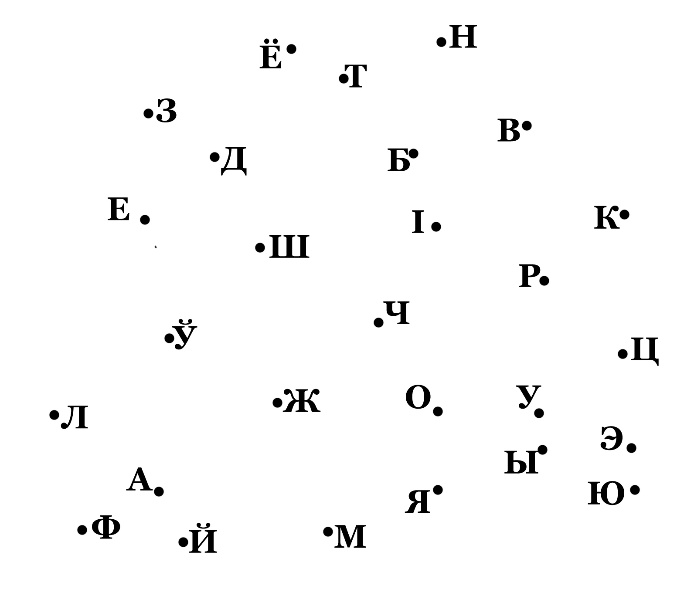 Знайдзіце літары, якія абазначаюць галосны гук, і спалучыце іх ў тым парадку, у якім яны стаяць у алфавіце. Дамалюйце карцінку. Якія часткі малюнка вы можаце назваць?Знайдзіце літары, якія абазначаюць галосны гук, і спалучыце іх ў тым парадку, у якім яны стаяць у алфавіце. Дамалюйце карцінку. Якія часткі малюнка вы можаце назваць?